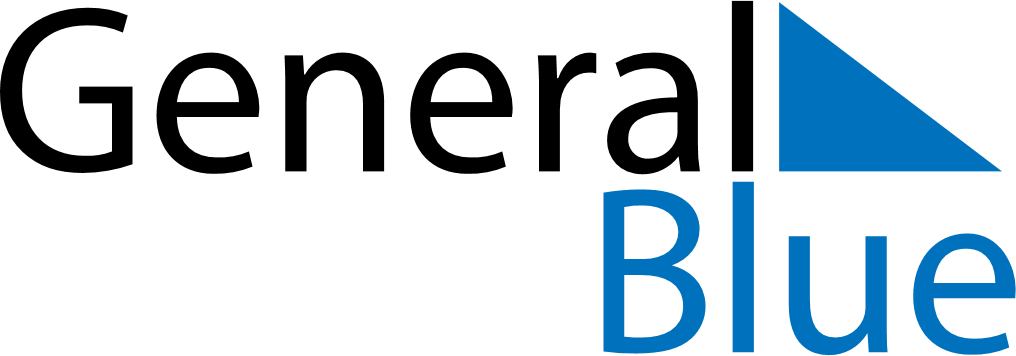 November 1836November 1836November 1836November 1836November 1836SundayMondayTuesdayWednesdayThursdayFridaySaturday123456789101112131415161718192021222324252627282930